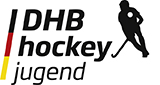 Liebe Hockeyfreunde,wir schreiben hiermit die Ausrichtungen der Deutschen Meisterschaften Halle der Jugend für alle Clubs offen aus. Es können sich auch die Vereine um die Ausrichtung bewerben, die keine Aussicht auf die Teilnahme einer eigenen Mannschaft haben. Termine:25./26.02.2023	weibliche U14, U16, U1804./05.03.2023	männliche U14, U16, U18Wir möchten damit ausdrücklich allen interessierten Vereinen eine Möglichkeit bieten, top Jugendhockey im eigenen Clubumfeld präsentieren zu können und außerdem für die Ausrichter frühzeitige Planungssicherheit schaffen. Bei einer Doppelhalle wäre auch die Ausrichtung von 2 Deutschen Meisterschaften denkbar.Sollte Ihr Verein die genannten Vorgaben und Bedingungen erfüllen, würden wir uns über eine Bewerbung bis zum 31.01.2023 freuen. Danach entscheidet der Zuständige Ausschuss (ZA) der Jugend über die schriftlich eingegangenen Bewerbungen und gibt die Ausrichtungsorte auf der Internetseite des DHB bekannt.Bitte senden Sie Ihre Bewerbung per E-Mail an weisel@deutscher-hockey-bund.de .Wir interessieren uns für eine Ausrichtung in der/den folgenden Altersklassen (Mehrfachnennungen erhöhen die Erfolgschance der Bewerbung):wU14	wU16	wU18	mU14	mU16	mU18 Begründung bei Einzel- bzw. bevorzugtem Wunsch:Ihre Bewerbung sollte außerdem nähere Angaben zu den folgenden Fragen enthalten:Wir versichern die Richtigkeit unserer Angaben. Hinsichtlich der Übernachtungspreise habe wir die verbindliche Aussage des/der Hotels.     Funktion im Club:Verein:Kontaktperson:Telefon:E-Mail:1.Welche Halle steht zur Verfügung? (Beschaffenheit des Bodens, Zuschauer-Sitzplätze, Anzahl Kabinen usw.)2.Ist am Spielwochenende eine anderweitige Hallenbelegung vorgesehen?3.Ist eine andere Veranstaltung oder ein anderes Sportereignis auf der Sportanlage für das Endrundenwochenende geplant oder vorgesehen?4.Können die vorgeschlagenen Anschlagzeiten eingehalten werden?5.Welche Hotelkontingente stehen am Endrundenwochenende zur Verfügung? Es werden wahrscheinlich pro Team 8-9 DZ und 4 EZ benötigt, außerdem für die Schiedsrichter 4 DZ und für die Offiziellen 3-4 EZ.6.Welche Hotel-Preise sind für die teilnehmenden Mannschaften, die Schiedsrichter und Offiziellen geplant? Sollte die Hotelpreise zu hoch sein, kann dies ein Ausschlusskriterium sein. Zimmer sollten ggf. als Abrufkontingente gebucht werden, damit bei Nicht-Nutzung keine Stornokosten anfallen, die den Ausrichter belasten.Bewerbungen ohne Preise können nicht angenommen werden.7.Wie können die teilnehmenden Mannschaften, die Schiedsrichter und Offiziellen ihre Mahlzeiten planen?8.Steht für mitgereiste Eltern der teilnehmenden Mannschaften ein bewirtetes Clubhaus oder eine andere Bewirtung zur Verfügung? [ggf. welche?]9.Ist Ihnen die Checkliste zur Endrunden-Organisation des DHB-Jugendvorstandes bekannt & an welchen Stellen benötigen Sie noch weiterführende Informationen10.Wer sind Ihre Ansprechpersonen für: Organisation, Mannschaftsbetreuung, Schiedsrichterbetreuung, Internet?11.Welches Rahmenprogramm haben Sie vorgesehen?12.Kann die Berichterstattung im Internet zeitnah garantiert werden?13.Sonstige Besonderheiten?14.Folgende Leistungen aus ggf. bestehenden Partnerschaftsverträgen des DHB mit Sponsoren können umgesetzt werden:Platzierung einer Sponsorenleiste der DHB Partner im ProgrammheftAnbringung eines DHB Banners in der HalleAnbringung eines Banners des offiziellen Partners der Jugend des Deutschen Hockey-Bundes15.Bitte senden Sie uns nach Möglichkeit Fotos der Halle, aus der die örtlichen Gegebenheiten erkennbar werden.16.Corona-Schutzbestimmungen vor Ort:Der Ausrichter hat dafür Sorge zu tragen, dass ggf. gemäß der aktuellen Vorgaben vor Ort ein Hygienekonzept erstellt und eingehalten wird.Datum:Name / Unterschrift: